         Муниципальное образование город Горячий Ключ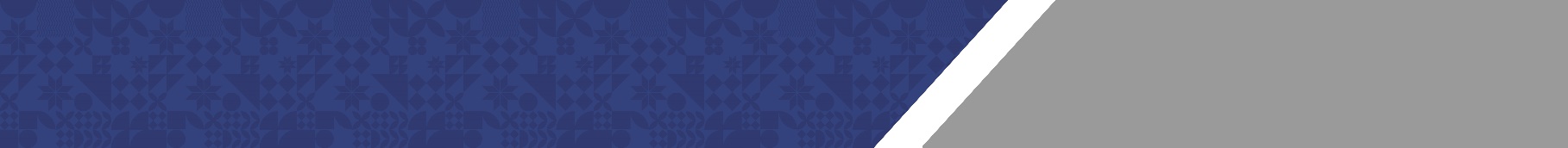        Строительство спортивного комплексаОбщее описание и расположение участка               Город Горячий Ключ                                                                                                                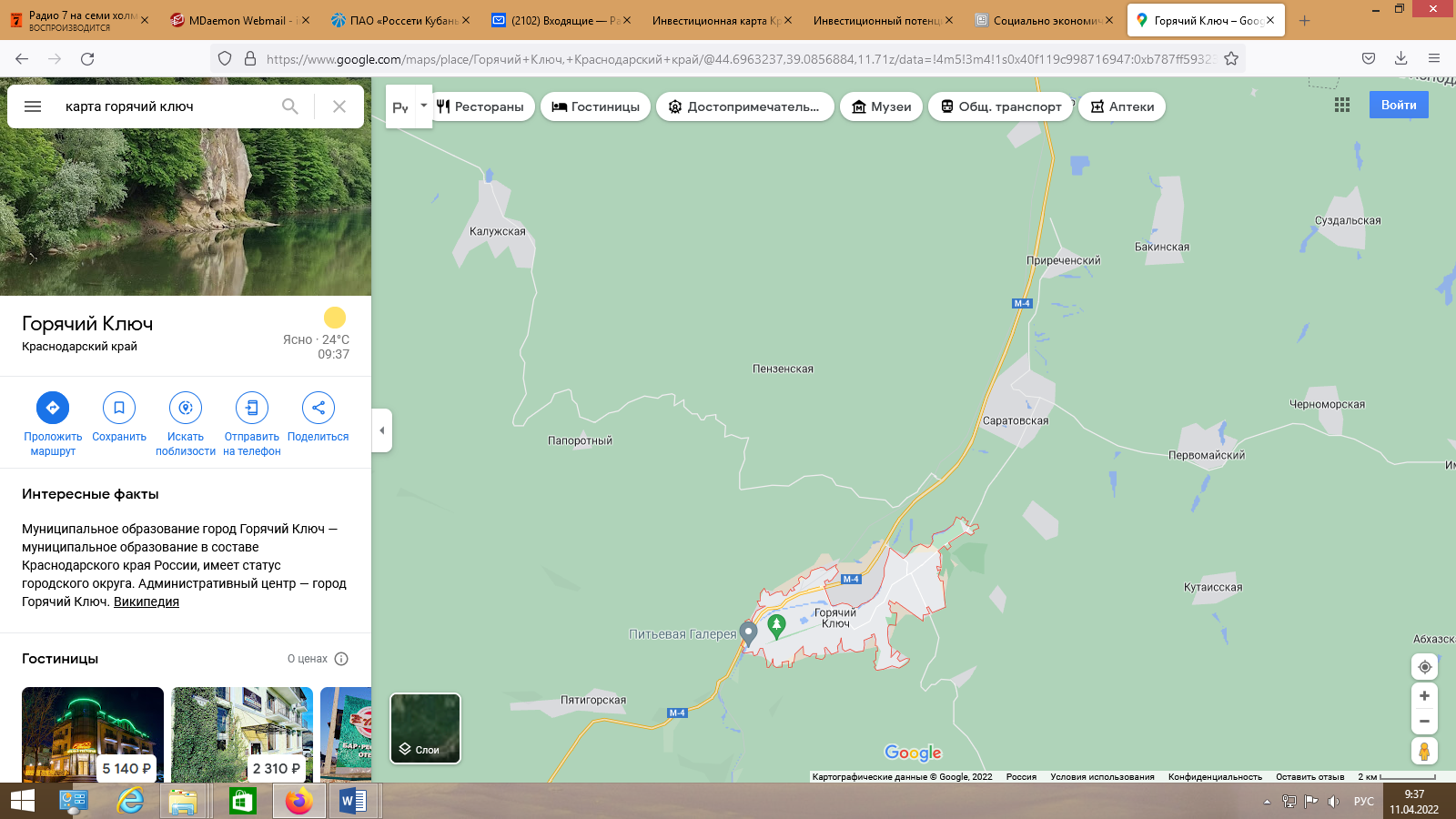 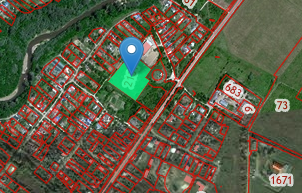 КалинКонтактные данныеАдрес: Краснодарский край, г. Горячий Ключ, ст. СаратовскаяКадастровый номер участка: 23:41:0901003:2131Площадь: 12,3 га.Категория земель: земли населенных пунктовВид разрешенного использования:  Спорт-5.1Информация о собственнике:  муниципальная собственностьПравообладатель: Администрация МО г. Горячий ключИнфраструктурное обеспечение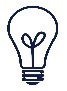 Свобо     Информация отсутствует
Ближа     	 И  Мощность–10 куб.м. в сут.  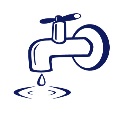 	Диаметр-100 мм,                 Ближайшая точка-219 м.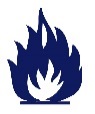 	    Газопровод: отсутствует	Ж  Ж/д станция «Горячеключевская станция пути» ОА ОАО «РЖД»; 
                 Удаленность – 6,3 км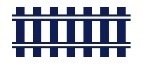 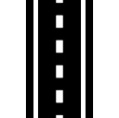 	     Автомагистраль ФАД «М; Дон» 
                  Удаленность– 3 кмАдминистрация муниципального образования город Горячий Ключ353290, Краснодарский край, г. Горячий Ключ, ул. Ленина, 191                                                               Телефон/факс: (86159) 3-58-80. Электронный адрес: invest@admgorkluch.ru